 +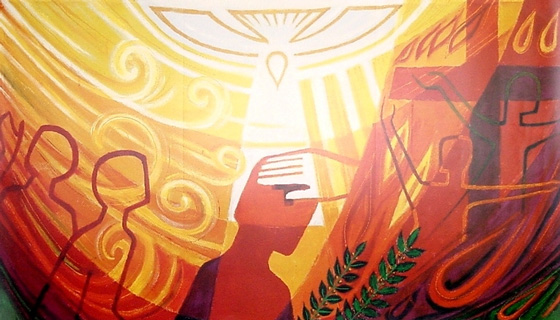 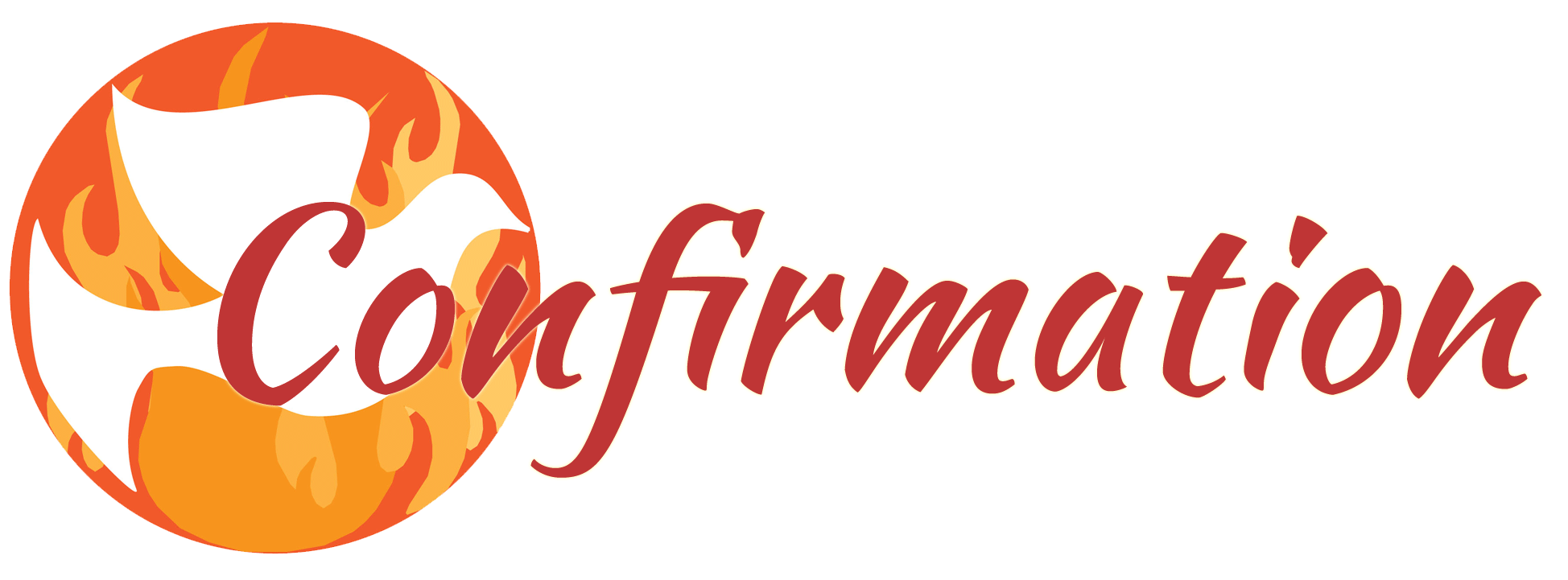 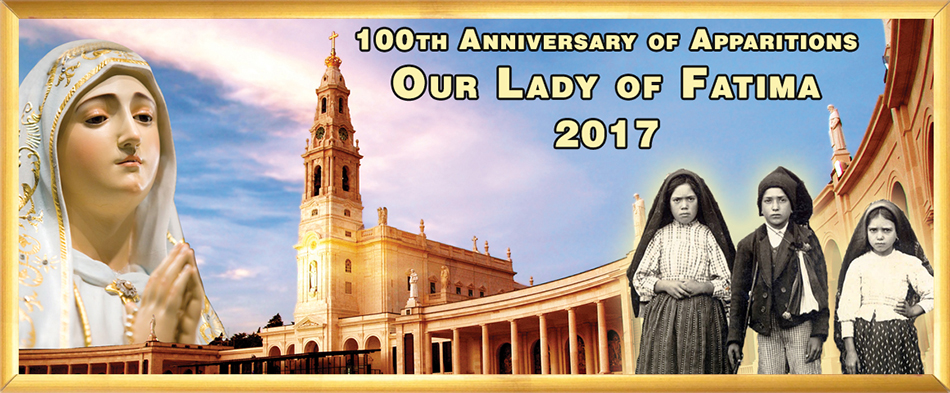 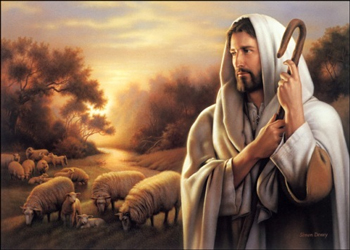 